[IF USED AS AN EMAIL - SUBJECT: Welcome to (INSERT NAME OF YOUR PTA)]! Hello! Congratulations and thank you! You are now a member of [INSERT NAME OF YOUR PTA], the [INSERT NAME OF YOUR STATE PTA OR CONGRESS], and National PTA.  Because of you, [INSERT NAME OF YOUR PTA] will be able to support essential educational and curriculum needs, advocate on behalf of your child at the local, state, and national level, and build an inclusive school community for all families. Your PTA membership directly support: [INSERT 2-3 LOCAL PTA EVENT AND OR PROGRAM EXAMPLES] If you are interested in getting engaged and connected in our PTA community, check out some of the resources now available to you for free as part of your membership:Our Children digital magazine; The PTA e-newsletter: PTA Advocacy Insider; Access to exclusive member content on the PTA.org website; Online e-learning;Discounts on national sponsor products;(LIST ANY SPECIFIC STATE and/or LOCAL BENEFITS YOUR PTA UNIT OFFERS HERE).To stay informed about everything our PTA is doing, I encourage you to follow us on social media at [insert Facebook address, insert @(Twitter name), and/or @(Instagram name) AS APPLICABLE] and join us on [insert date and time of next local PTA meeting] for our next PTA meeting.  There is no wrong way to be involved – anything you can give, whether it is time, money and/or talents, is an investment in your child. How will you PTA?  Sincerely, [INSERT NAME] [INSERT FULL NAME], [INSERT PTA LEADERSHIP POSITION] [NAME OF YOUR PTA (no abbreviation)] [INSERT PHONE NUMBER] [INSERT EMAIL ADDRESS] 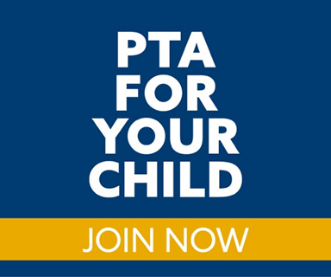 (If used electronically, right click on the graphic to link to your Join PTA URL and then delete this text)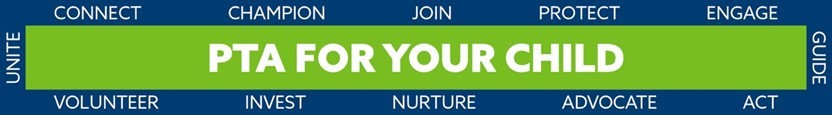 